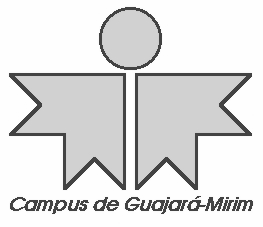 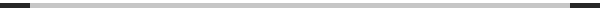 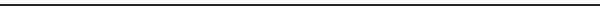 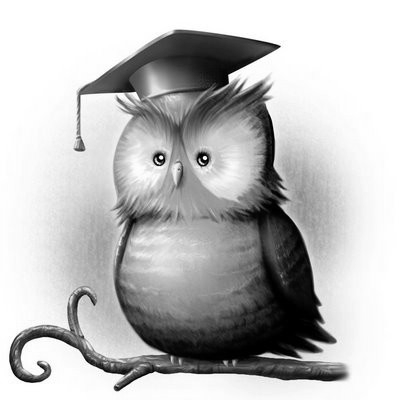 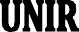 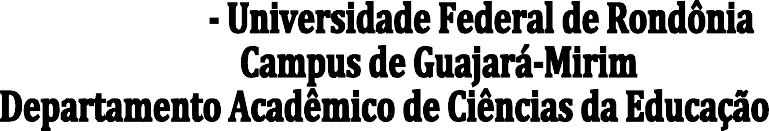 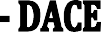 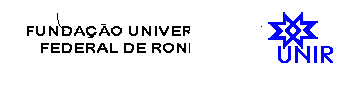 EMENTA DE DISCIPLINASDISCIPLINA: Psicomotricidade	- Créditos: 4	CH: 80DISCIPLINA: Psicomotricidade	- Créditos: 4	CH: 80Ementa: Fundamentos teóricos da psicomotricidade. Desenvolvimento psicomotor: aspectos biopsicossociais. Distúrbios Psicomotores: identificação e intervenção. Abordagens teórico-práticas de aplicação da psicomotricidade. Ementa: Fundamentos teóricos da psicomotricidade. Desenvolvimento psicomotor: aspectos biopsicossociais. Distúrbios Psicomotores: identificação e intervenção. Abordagens teórico-práticas de aplicação da psicomotricidade. Bibliografia básica:FERREIRA, C.A.M. Psicomotricidade escolar. Rio de Janeiro: Wak Ed., 2011.LOVISARO, M. A. Psicomotricidade aplicada na escola - Guia prático de prevenção das  dificuldades da aprendizagem. 2 ed. Rio de Janeiro: Wak Ed., 2011.OLIVEIRA,	G.C.	Psicomotricidade:	educação	e	reeducação	num	enfoquepsicopedagógico. 19 ed. Petrópolis, RJ: Vozes, 2014.Bibliografia complementarALMEIDA, G. P. Teoria e prática em psicomotricidade: jogos, atividades lúdicas, expressão corporal e brincadeiras infantis. Rio de Janeiro: Wak Ed., 2006.ANDRADE, M. L. de Araújo. Distúrbios psicomotores. São Paulo: EPU, 1995.AUCOUTURIER, B.; LAPIERRE, A. A simbologia do movimento: psicomotricidade e educação. Porto Alegre: Artes Médicas, 1985.GALLAHUE, David L. Compreendendo o desenvolvimento motor. 2. ed. São Paulo: Phorte, 2003.MEUR, A. & STAES, L. Psicomotricidade, Educação e Reeducação. São Paulo:Manole, 1989.Bibliografia básica:FERREIRA, C.A.M. Psicomotricidade escolar. Rio de Janeiro: Wak Ed., 2011.LOVISARO, M. A. Psicomotricidade aplicada na escola - Guia prático de prevenção das  dificuldades da aprendizagem. 2 ed. Rio de Janeiro: Wak Ed., 2011.OLIVEIRA,	G.C.	Psicomotricidade:	educação	e	reeducação	num	enfoquepsicopedagógico. 19 ed. Petrópolis, RJ: Vozes, 2014.Bibliografia complementarALMEIDA, G. P. Teoria e prática em psicomotricidade: jogos, atividades lúdicas, expressão corporal e brincadeiras infantis. Rio de Janeiro: Wak Ed., 2006.ANDRADE, M. L. de Araújo. Distúrbios psicomotores. São Paulo: EPU, 1995.AUCOUTURIER, B.; LAPIERRE, A. A simbologia do movimento: psicomotricidade e educação. Porto Alegre: Artes Médicas, 1985.GALLAHUE, David L. Compreendendo o desenvolvimento motor. 2. ed. São Paulo: Phorte, 2003.MEUR, A. & STAES, L. Psicomotricidade, Educação e Reeducação. São Paulo:Manole, 1989.